Cyngor Celfyddydau CymruCydrannu 2024-25Menter Strategol Cyngor Celfyddydau Cymru i ddatblygu rhwydweithiau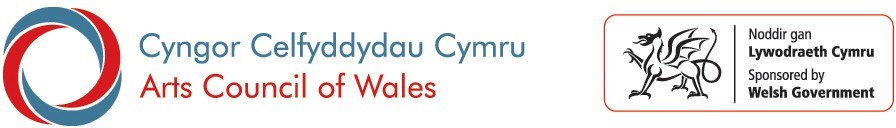 CynnwysCyflwyniad	3Cefnogi rhwydweithiau newydd a rhai sy'n bodoli eisoes	4Ymgeisio	4Rhagor o wybodaeth	5Beth rydym ni’n ei ddisgwyl gennych o roi arian ichi	5Y broses ddewis	6Dyddiad cau	6Cysylltu â ni	6Cysylltiadau	6Hygyrchedd	7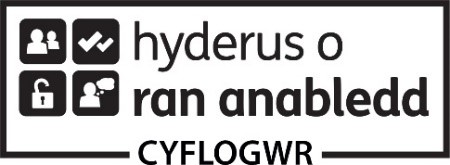 Mae Cyngor Celfyddydau Cymru yn darparu gwybodaeth mewn print bras a braille, ynghyd â fformatau sain a Hawdd eu Deall, ac ar ffurf Iaith Arwyddion Prydain. Byddwn hefyd yn ceisio darparu gwybodaeth mewn ieithoedd heblaw am Gymraeg neu Saesneg ar gais. Mae Cyngor Celfyddydau Cymru yn gweithredu polisi cyfle cyfartal. CyflwyniadRydym ni am ariannu syniadau sy'n annog creu rhwydweithiau newydd a chryfhau'r cyfleoedd rhai presennol. Wrth i bawb geisio ymdopi â chanlyniadau'r pandemig, mae'n bwysicach byth ein bod yn cysylltu ar draws y sectorau celfyddydol a diwylliannol, a'n bod yn darparu cymorth a rhannu gwybodaeth.Rydym ni am weld mentrau sy'n canolbwyntio ar hyrwyddo a chryfhau amrywiaeth a chynhwysiant ledled y sector ac ehangu ymgysylltiad â chymunedau amrywiol. Mae’n bwysig inni glywed pob llais a bod Mae Bywyd Pobl Dduon o Bwys a Ni Chawn ein Dileu yn parhau i lywio a chyfoethogi’r sector. Rydym ni’n agored i wahanol syniadau gan gynnwys:ymgysylltu a datblygu cynulleidfaoedd amrywiolhwyluso clywed lleisiau amrywiol ar draws y sector. Rydym ni am gefnogi rhwydweithiau o gymunedau pobl Fyddar, anabl, niwroamrywiol a chymunedau sy’n amrywiol yn ethnig a diwylliannol Ehangu ymgysylltiad a hyrwyddo cyfranogi’n weithredol neu’n greadigol o’r celfyddydau, yn enwedig i'r rhai sy'n teimlo eu bod wedi'u gwahanu neu eu datgysylltu am nifer o resymau. Byddem yn croesawu’n arbennig geisiadau gan grwpiau sydd heb gael eu cynrychioli’n ddigonol fel – ymhlith grwpiau posibl eraill - y rhai sy'n profi amddifadedd economaidd-gymdeithasol, neu'r rhai sy'n byw mewn unigrwydd gwledig, cymdeithasol neu ddaearyddolMae rhwydweithiau o bob lliw a llun, yn ffurfiol ac anffurfiol, yn fach ac yn fawr. Bydd rhai’n cyfarfod yn rheolaidd, eraill bob hyn a hyn. Nid oes raid cynnal cyfarfodydd wyneb yn wyneb, bydd ar-lein yn gwneud y tro’n burion. Mae rhwydweithiau'n bwysig i hwyluso'r canlynol: rhannu sgiliau, gwybodaeth ac arbenigeddcynnig cymorth annog cydweithiorhannu adnoddautrafod materion a syniadauCefnogi rhwydweithiau newydd a rhai sy'n bodoli eisoesHoffem annog creu rhwydweithiau newydd sy'n cynnull pobl a sefydliadau sy’n rhannu’r un diddordebau a’r anghenion. Byddant yn debycach o ffynnu o dyfu'n naturiol yn y sector yn hytrach na chael eu creu gan rywun allanol fel ni. Felly dyma’ch cyfle chi. Gallwn roi rhywfaint o arian ar sail untro tuag at gostau: cyfarfodydd i gynnull unigolion neu sefydliadau â diben cyffredin i greu rhwydwaithsefydlu fforwm/cymuned ar-leinRydym ni am gynnwys rhwydweithiau sy'n bodoli eisoes hefyd. Rydym ni’n awyddus i archwilio sut i’w datblygu drwy ariannu digwyddiad untro i gynyddu eu gallu neu nifer eu haelodau, er enghraifft.Rydym ni â meddwl agored o ran cefnogi gwahanol rwydweithiau a grwpiau – rhai dan arweiniad artistiaid, rhai lleol a rhanbarthol neu rai sy’n benodol i gelfyddyd neu weithgarwch. Gyda rhai newydd, rydym ni am weld tystiolaeth o ddiben cyffredin clir. Rhaid inni hefyd gael gwybod a fydd y gweithgarwch wedyn yn hunangynhaliol. YmgeisioYn 2024-25 mae gennym arian ar gael am brosiectau bach. Gallwn gynnig hyd at £2,500 fesul prosiect. I ymgeisio, rhaid defnyddio ein porth ar-lein. Rhaid cofrestru’n gyntaf i wneud hyn, Dyma sut i’w wneud: Hafan  · Cyngor Celfyddydau Cymru Os cewch drafferth gyda’r porth neu angen cymorth arnoch, cysylltwch â grantiau@celf.cymru.Rhaid: Llenwi ffurflen gais Cydrannu 2024-25 drwy ein porthUwchlwytho’r deunydd ategol canlynol hefydDisgrifiad o’ch prosiect gan gofio pa fath o weithgarwch a ariannwn gan gynnwys:disgrifiad o'r hyn rydych chi am ei wneud a phamtystiolaeth o'r angen am y prosiect sawl sefydliad/unigolyn a fydd yn cymryd rhan a sut y byddwch chi’n denu aelodaumanteision cymryd rhan yn y prosiectGallwch ysgrifennu eich cynnig prosiect neu ei gyflwyno ar ffurf sain neu fideo. Ar y mwyaf bydd yn 2 ochr o A4 neu 5 munud o sain neu fideo. Os hoffech gyflwyno ar ffurf sain/fideo, cliciwch yma am gyngor.Cyflwynwch hefyd gyllideb gyda gwariant ac incwm i nodi sut y defnyddiwch yr arian.Byddwn yn ariannu 100% o gostau eich prosiect hyd at uchafswm o £2,500. Dyma’r math o gostau y gallwch eu cynnwys:llogi ystafellarlwyoffioedd a threuliau siaradwyr/hwyluswyrcyfieithu hygyrcheddllogi offermeddalwedd neu hyd at flwyddyn o fod â phlatfform ar-leinRhagor o wybodaethDim ond costau teithio a threuliau unigolion sy'n cymryd rhan yn ffurfiol yn y cyfarfod y gallwn eu talu (fel siaradwr gwadd, hwylusydd ac ati).Nid yw’n gwneud gwahaniaeth os dyma’ch tro cyntaf i ymgeisio inni. Byddwn ni’n ystyried eich cynnig o weld eich tystiolaeth am yr angen. Ystyriwn gynigion gan sefydliadau y tu allan i Gymru sydd am greu rhwydwaith yng Nghymru. Ystyriwn hefyd gynigion am rwydweithiau sy'n cynnwys sefydliadau o'r tu hwnt i Gymru ymhlith eu haelodau.Beth rydym ni’n ei ddisgwyl gennych o roi arian ichiRhaid rhoi inni adroddiad byr am y cyfarfod/gweithgarwch, gan gynnwys nifer y bobl a ddaeth, y math o sefydliadau yno, disgrifiad o’r cyfarfod/gweithgarwch ac unrhyw gynlluniau am y dyfodol. Cewch y 10% olaf o’ch grant ar ôl inni gael eich adroddiad. Y broses ddewis Panel o’n staff a fydd yn penderfynu (3 Swyddog Datblygu a Rheolwr Portffolio sy’n cadeirio). Rhoddwn wybod ichi wyth wythnos ar ôl y dyddiad cau os bydd hynny’n bosibl gyda nifer y ceisiadau.Dyddiadau cau: 5pm ddydd Llun 19 Awst 2024Rhaid i’ch cais fod yn gyflawn. Ni dderbyniwn ragor o wybodaeth ar ôl ichi gyflwyno eich cais (ac eithrio'r hyn y gofynnir amdano yn y broses ymgeisio). Cysylltu â niOs cewch broblemau gyda’r ffurflen neu’r porth, cysylltwch â grantiau@celf.cymruFfôn: 	03301 242733 (cyfraddau lleol) 9am-5pm ddydd Llun-Iau9am-4.30pm ddydd GwenerTrydar: @Celf_CymruGwefan: celf.cymruDyma ragor am gysylltu: Cysylltwch â ni | Arts Council of WalesCysylltiadauI drafod eich cynnig, cysylltwch ag:Amanda LoosemoreRheolwr Portffolio, Ymgysylltu a ChyfranogiE-bost:		amanda.loosemore@celf.cymruFfôn: 			07967 161763	Lisa WilliamsCydlynydd Tîm, Ymgysylltu a Chyfranogi	E-bost: 		lisa.williams@celf.cymruFfôn: 			029 2044 1349	HygyrcheddOs oes gennych unrhyw anghenion hygyrchedd, gallwn eich cefnogi gydag anghenion penodol yn ystod y broses ymgeisio. Cysylltwch â ni: grantiau@celf.cymru i drafod sut.